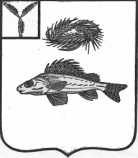 СОВЕТМАРЬЕВСКОГО МУНИЦИПАЛЬНОГО ОБРАЗОВАНИЯЕРШОВСКОГО РАЙОНА САРАТОВСКОЙ ОБЛАСТИРЕШЕНИЕот 14.09.2018 г.	                                № 1-1Об избрании главы Марьевскогомуниципального образования В соответствии с пунктом 1 части 2 статьи 36 Федерального закона от 6 октября 2003 года №131-ФЗ «Об общих принципах организации местного самоуправления в Российской Федерации», Совет Марьевского муниципального образования РЕШИЛ:Избрать  Яковлева Сергея Ивановича главой Марьевского муниципального образования.Обнародовать настоящее решение и разместить на официальном сайте администрации Ершовского муниципального района в сети Интернет.Глава Марьевского  муниципального образования Ершовского района Саратовской области		                       		               С.И. Яковлев